Florence Park Community AssociationMeeting on Wednesday 6th September 2023 at 7:00pm MINUTESPresent: Judith Secker (Chair), Stella Bell, Jane Dee (Treasurer – part of the meeting), Becci Seaborne (Secretary, minutes), Rob Shorter (part of meeting) Apologies: Social Club chair Alan Brown. Jane was unwell and left part-way through the meeting.In attendance: Sara Reevell (Centre Manager), committee supporter/volunteer Adam Wielopolski, to-be-appointed trustee Steve Walker, and Social Club treasurer Jon Flint.Welcome & apologies for absenceJudith welcomed the meeting – see above for details.TrusteesNew trustee – Steve Walker Becci proposed Steve as a trustee/committee member; Judith seconded – Action: Becci will gather info for Judith to add to Charity Commission.Trustee leaving – Rob Shorter The committee acknowledged the many things that Rob has helped with and thanked him for his contributions; he will be greatly missed.Social club update Jon gave the update. He talked us through the figures; a slight drop through summer with people being away. Bank balance is £1000, with a buffer of £4000. There is now a higher tax on higher alcohol drinks, so some prices have gone up again for what the social club buys in. As we get busy again, the impact of the social club bar price increase from June will show in the accounts. There was a robust discussion about whether the affected products should have price rises applied for social club sales. Stella made it clear that we are not permitted to subsidise the operations of the social club/bar. Judith suggested wait and watch to see what happens especially in light of a recent increase whose impact has not yet been analysed; others agreed. Stella questioned if we are being independent and adhering to our legal obligations. Becci and others identified that price rises do not automatically translate into increased income since a higher price-point can drive customers away. It was noted that the bar attracts customers and bookings, and that the social club have the relevant skills and experience around price-point impact and that their experienced judgement should be taken into account when assessing these decisions. Stella reiterated that we are governed by charity law and we have an obligation to abide by that. The committee agreed that this is important and that robust discussions help to keep us accountable; keeping this matter under review to see how the financial picture emerges will be prudent.Caroline has finished working behind the bar following a significant period of stalwart support. Action: Judith/Becci to email thanks on behalf of FPCA.FPSC are being removed from the Cooperative & Community Benefit Societies group as they have not submitted annual trading figures since 2014. This was discussed and is felt to have come from a previous period in the committee’s management before most of those currently involved. It was also identified that membership is not required in order to operate or to afford any status the Social Club claims to have.Minutes from July meeting The committee agreed the minutes as a true record. Action: Judith to sign and send to Becci for uploading to the online shared drive.Actions & matters arisingBecci reviewed the action log; discussions were held by exception and the log updated (see below).Treasurer’s report Jane ran through her report. She advised that some of the money in the PayPal account has been withdrawn into bank account now. She proposed transferring an amount to ‘undesignated’ funds; the committee agreed this on the condition that it leaves enough funds to cover the next Over 60’s meal. Action: Jane to check amounts and make the transfer in her records/reports.There was a discussion about the ongoing monthly deficit; Jane had left unwell at this point. Action: ask Jane for analysis of what is causing the £1.5k deficit each month. Some more obvious funding gaps were identified. Action: Becci to send Stella Janes’ spreadsheet so Stella can look at spread sheet with Becci to understand the financial picture. Action: Sara/fundraising group to fundraise for grants for babies/toddlers and over 60’s.The committee discussed price rises for hire rates and when to implement these for existing bookings. Action: calendar item for September agenda to review hire prices & bookings generally.Annual accounts Following a request from Sara regarding confidentiality of her salary, Judith pointed out that this was the wrong time and place for such a request to be made. However, in view of Sara’s feelings on the matter the committee agreed to withdraw the accounts for the accountant to implement this. Action Stella to contact accountant and liaise with Jane.Reserves policyJane will be drafting this for the committee – see action log.Water leak complaintJudith updated the committee – excess units of water used agreed. Judith checking that money would be refunded to our account rather than free water usage granted which would leave us still in debt. Anneliese Dodds MP is informed and will get involved if necessary.d    Gift aidJudith has completed everything on our side; we await further action by HMRC.Centre Manager’s report PremisesRAAC concrete was raised and the committee wonder if the contractors are looking into this. Action: Judith request Amar, as a councillor, to ask if this is happening.Toilets (Judith)Sara ensured that surveyors made a note of the poor state of the toilets. Action Judith and Becci to discuss with Amar at their forthcoming meeting with him.EventsShow Us Your Plants, Singing at the Wall. Social Club open mic, Women’s Network, and Wine & Cheese all scheduled.Groups & activitiesSunday lunch – Next lunch 1 October. Sara had been contacted by a possible kitchen lead. The committee agreed to review running/feasibility at the end of the year. Action: Becci add to calendar. Over 60’sRunning well – thanks to Rachel.Baby & ToddlerNippers & slippers start this week 😊 need to review if this will work whilst still running the toddler group as it will span the same age group. But toddle time really valued by young mums. Action: Sara & Sarah to think about promo (social prescribing). Action: Becci and Judith to raise awareness of groups with the councillors & Shabnam Sabir (community welfare officer).Bookings Picking up after usual lull in August.MiscellaneousComplaint, weekend of 4th September. Action: Sara to contact Environmental Health to look into reasonable measures. Action: Judith & Becci to discuss letter of response, using Adam’s previous letter as a guide.FPCA calendar & planningThe planning calendar was reviewed; items to be added as per actions elsewhere.Sub-groups & clubsNewsletter (Adam/Sara)Discussions about inclusion, and interviews that can be done – minority groups for Francesco and Louis at the pub doing a piece on the pub. Action: Judith to contact Louis.Fundraising (Becci)Membership survey, Kathryn. Ask the Street Champs group how they would feel about reaching out to newbies and generally promoting stuff.Outreach & diversity (Rob)Thanked Rob – see earlier. Group on hold.Gardening (Rob) Thanked Rob – see earlier. Group on hold. Action: Judith to contact LEAF for possible funding and help with planting the garden bed cleared by the community service team.PoliciesCCTV Sara had drafted a policy. Steve had comments and asked that this be taken outside the meeting so that he could work with Sara on it.SafeguardingCarried over in light of Becci’s reduced capacity due to starting a new job in September.AOBBecci raised the issue of joining Pub Watch and the committee agreed to carry this over to the next agenda. Action: Becci to itemise for next meeting. Next agenda – pub watchDate of Next MeetingWednesday 4th October at 7 pm at FPCCSummary of Outstanding Actions Carried Forward to September MeetingSummary of New Actions for July MeetingSigned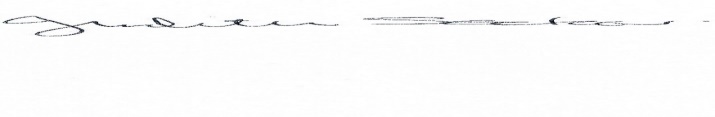 Chair, 11 October 20236	WhatWhoDone?Safeguarding training.Sara, Rachel, StellaN x 3Grants for gardening/plants.RobNIn progressCheck operation of CCTV at night.Sara/AlanNContact Castle Water about bills.  SaraYDiscussion with cleaner about level of service. Sara, BecciNSara would like a second FPCA rep with her.Revise reserves policy.JaneNUpload audited accounts to website when received. SaraNAwaiting return of accountsUpload audited accounts to Charity Commission site.JudithNAwaiting return of accountsEstablish contact person at council regarding centre new-build.Judith, SaraNOngoing and in progressProvide quarterly finance report for Community Association committeeAlanDraft a ‘Fixed Assets Register’JaneSet up Google Drive and upload annual planner.BecciShare any events or anniversaries to include on annual planner.ALLRevise/re-write safeguarding policy.Becci/SaraWhatWhoDone?Becci will gather info from Steve for Judith to add to Charity Commission.BecciEmail thanks to Carline Raine on behalf of FPCA.Judith/BecciJudith to sign July minutes and send to Becci for uploading to the online shared drive.JudithJane to check balance amounts and the transfer funds to undesignated in her records/reportsJaneCommittee to ask Jane for analysis of what is causing the £1.5k deficit each monthJudith/JaneBecci to send Stella Janes’ spreadsheet so Stella can look at spread sheet with Becci to understand the financial picture. Stella/BecciSara/fundraising group to fundraise for grants for babies/toddlers and over 60’s.Sara/BecciCalendar item for September agenda to review hire prices & bookings generally.BecciStella to contact accountant and liaise with Jane re treatment of salary information in annual accounts.Stella/JaneJudith request Amar, as a councillor, to ask if surveyors are checking for RAAC concrete.JudithJudith and Becci to discuss poor state of toilets with Amar.Judith/BecciBecci to add calendar item to review Sunday lunch at the end of the year.BecciSara and Sarah to think about promo for baby/toddler groups (social prescribing). SaraBecci and Judith to raise awareness of groups with the councillors & Shabnam Sabir (community welfare officer).Becci/JudithSara to contact Environmental Health to look into reasonable measures (re noise complaint). SaraJudith & Becci to discuss letter of response to noise complaint, using Adam’s previous letter as a guide.Judith/BecciJudith to contact Louis at JPB about writing a piece for the newsletter.JudithJudith to contact LEAF for possible funding and help with planting the garden bed cleared by the community service team.JudithBecci to include agenda item for pub watch next time.Becci